                                            План- конспект                                      практического занятия                                       «Кулинария в походе»Выполнила :Гараева Е.Е., педагог дополнительного образования                            МАОУ ДОД  «СДЮТЭ» г.Перми	Пермь 2014 г.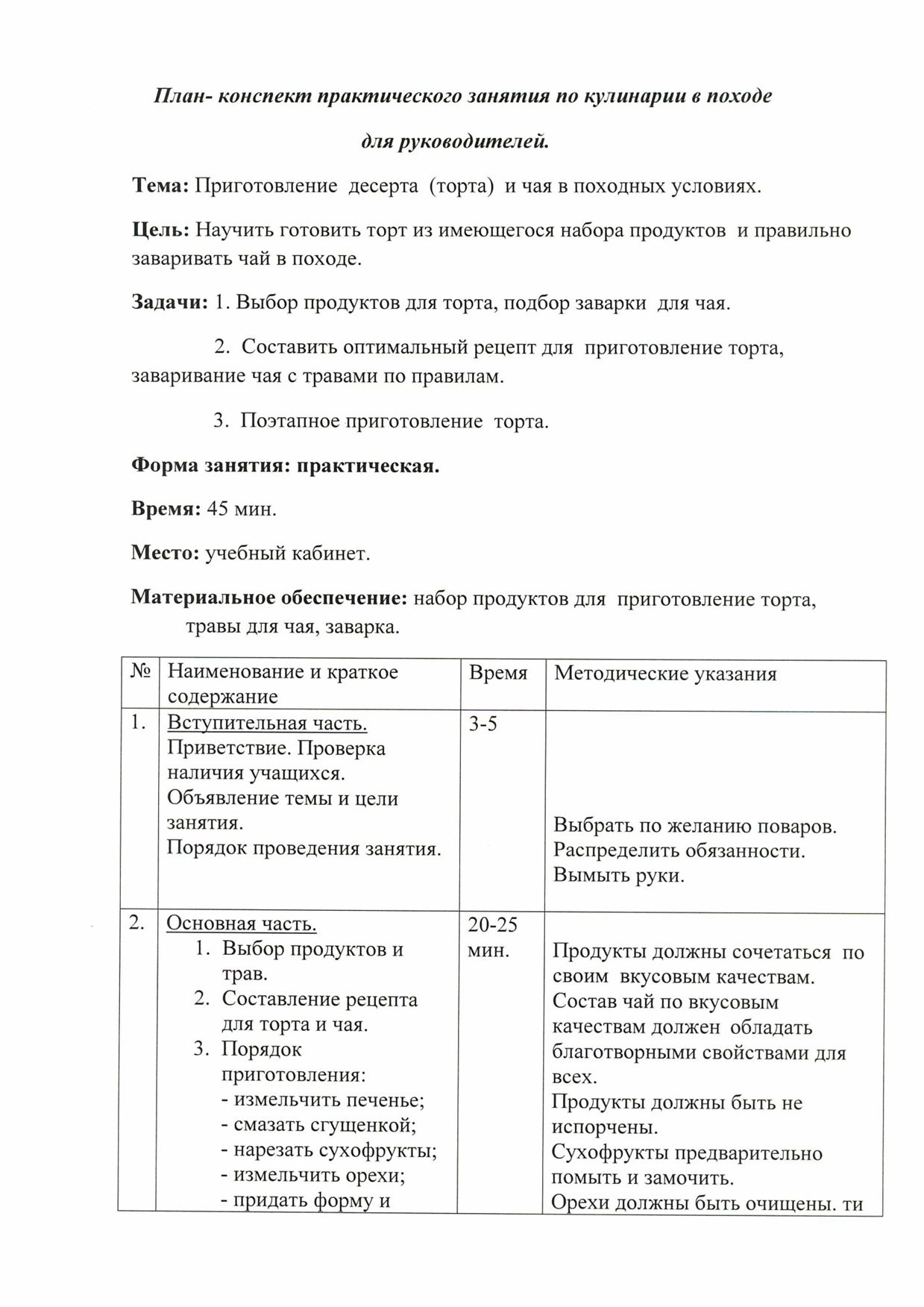 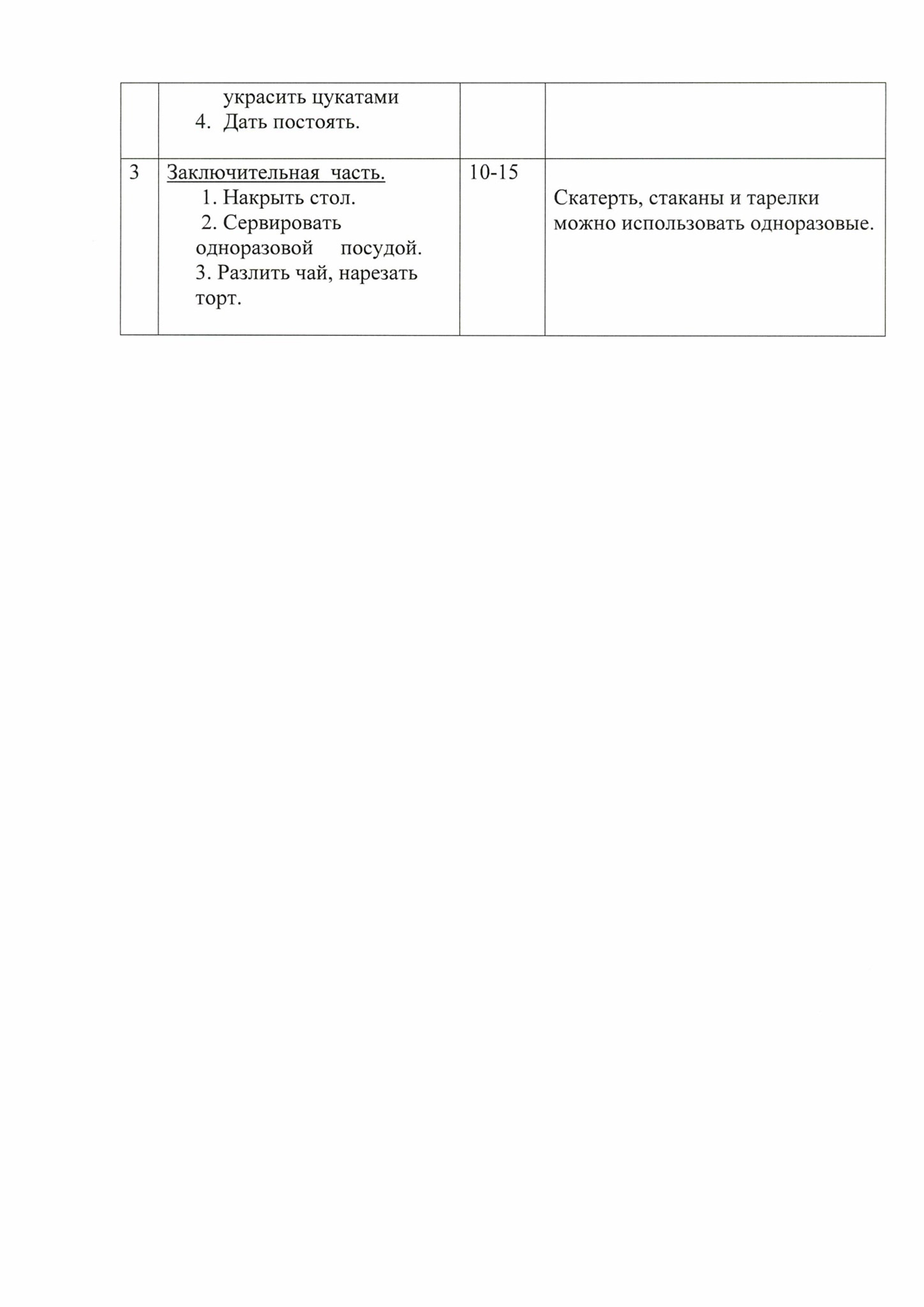 